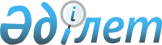 "Мамандандырылған білім беру ұйымдарының түрлері қызметінің үлгілік қағидаларын бекіту туралы" Қазақстан Республикасы Білім және ғылым Министрінің 2013 жылғы 19 шілдедегі № 289 бұйрығына өзгерістер енгізу туралы
					
			Күшін жойған
			
			
		
					Қазақстан Республикасы Білім және ғылым министрінің 2016 жылғы 15 қаңтардағы № 30 бұйрығы. Қазақстан Республикасының Әділет министрлігінде 2016 жылы 15 ақпанда № 13077 болып тіркелді. Күші жойылды - Қазақстан Республикасы Білім және ғылым министрінің м.а. 2021 жылғы 29 желтоқсандағы № 614 бұйрығымен
      Ескерту. Күші жойылды - ҚР Білім және ғылым министрінің м.а. 29.12.2021 № 614 (алғашқы ресми жарияланған күнінен кейін күнтізбелік он күн өткен соң қолданысқа енгізіледі) бұйрығымен.
      "Білім туралы" 2007 жылғы 27 шілдедегі Қазақстан Республикасының Заңына сәйкес келтіру мақсатында БҰЙЫРАМЫН:
      "Мамандандырылған білім беру ұйымдарының түрлері қызметінің үлгілік қағидаларын бекіту туралы" Қазақстан Республикасы Білім және ғылым Министрінің 2013 жылғы 19 шілдедегі № 289 бұйрығына (Нормативтік құқықтық актілерді мемлекеттік тіркеу тізілімінде № 8621 болып тіркелген, "Егемен Қазақстан" газетінің 2013 жылғы 2 қазандағы № 224 (28163) санында жарияланған) мынадай өзгерістер енгізілсін:
      көрсетілген бұйрықпен бекітілген Мамандандырылған мектептер (мамандандырылған мектеп, мамандандырылған лицей (мамандандырылған мектеп-лицей), мамандандырылған гимназия (мамандандырылған мектеп-гимназия)) түрлері қызметінің үлгілік қағидаларында:
      6-тармақ мынадай редакцияда жазылсын:
      "6. Жалпы орташа білім берудің қолжетімділігін және вариативтілігін қамтамасыз ету, оқу үшін қолайлы жағдайларды жасау, дарынды балаларды олардың бейімділіктеріне, қабілеттеріне, мүдделіліктеріне байланысты тәрбиелеу және дамыту мақсатында мамандандырылған мектептердің келесі түрлері құрылады:
      1) мамандандырылған мектеп;
      2) мамандандырылған лицей (мамандандырылған мектеп-лицей);
      3) мамандандырылған гимназия (мамандандырылған мектеп-гимназия).";
      13-тармақтың 2) тармақшасы мынадай редакцияда жазылсын:
      "2) екінші деңгей - негізгі орта білім беру;";
      17-тармақ мынадай редакцияда жазылсын:
      "17. Біріктірілген білім беру бағдарламалары пәнаралық, деңгейаралық, халықаралық болып бөлінеді. Біріктірілген білім беру бағдарламаларын іске асыру үшін білім беру саласындағы ғалымдар, академиктер, шетел мамандары тартылады.";
      көрсетілген бұйрықпен бекітілген Интернаттық мекемелері (мамандандырылған мектеп-интернат, мамандандырылған мектеп-лицей-интернат, мамандандырылған мектеп-гимназия-интернат, мамандандырылған музыкалық мектеп-интернат, мамандандырылған спорттық мектеп-интернат, мамандандырылған әскери мектеп-интернат, қазақ-түрік лицейі) бар мамандандырылған білім беру ұйымдары түрлері қызметінің үлгілік қағидаларында:
      21-тармақ мынадай редакцияда жазылсын:
      "21. Біріктірілген білім беру бағдарламалары пәнаралық, деңгейаралық, халықаралық болып бөлінеді. Біріктірілген білім беру бағдарламаларын іске асыру үшін білім беру саласындағы ғалымдар, академиктер, шетел мамандары тартылады.";
      көрсетілген бұйрықпен бекітілген Мамандандырылған мектеп-кешені қызметінің үлгілік қағидаларында:
      18-тармақ мынадай редакцияда жазылсын:
      "18. Біріктірілген білім беру бағдарламалары пәнаралық, деңгейаралық, халықаралық болып бөлінеді. Біріктірілген білім беру бағдарламаларын іске асыру үшін білім беру саласындағы ғалымдар, академиктер, шетел мамандары тартылады.".
      2. Мектепке дейінгі және орта білім, ақпараттық технологиялар департаменті (Ж.А. Жонтаева) заңнамада белгіленген тәртіппен:
      1) осы бұйрықтың Қазақстан Республикасы Әділет министрлігінде мемлекеттік тіркелуін;
      2) осы бұйрықтың көшірмесін Қазақстан Республикасы Әділет министрлігінде мемлекеттік тіркеуден өткеннен кейін күнтізбелік он күн ішінде мерзімді баспа басылымдарында және "Әділет" ақпараттық-құқықтық жүйесінде ресми жариялауға, сондай-ақ Қазақстан Республикасы нормативтік құқықтық актілерінің эталондық бақылау банкінде орналастыру үшін "Қазақстан Республикасы Әділет министрлігінің Республикалық құқықтық ақпарат орталығы" шаруашылық жүргізу құқығындағы республикалық мемлекеттік кәсіпорнына жолдауды;
      3) осы бұйрықты Қазақстан Республикасы Білім және ғылым министрлігінің интернет-ресурсында орналастыруды;
      4) осы бұйрық Қазақстан Республикасы Әділет министрлігінде мемлекеттік тіркеуден өткеннен кейін он жұмыс күні ішінде Қазақстан Республикасы Білім және ғылым министрлігінің Заң департаментіне осы бұйрықтың 2-тармағының 1), 2) және 3) тармақшаларында көзделген іс-шаралардың орындалуы туралы мәліметтерді ұсынуды қамтамасыз етсін.
      3. Осы бұйрықтың орындалуын бақылау Қазақстан Республикасының Білім және ғылым вице-министрі Е.Н. Иманғалиевке жүктелсін.
      4. Осы бұйрық алғашқы ресми жарияланған күнінен кейін күнтізбелік он күн өткен соң қолданысқа енгізіледі.
					© 2012. Қазақстан Республикасы Әділет министрлігінің «Қазақстан Республикасының Заңнама және құқықтық ақпарат институты» ШЖҚ РМК
				
Қазақстан Республикасының
Білім және ғылым министрі
А. Сәрінжіпов